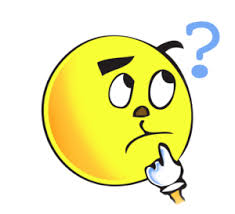 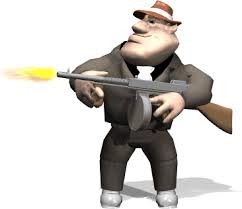 Am Samstag, den 12. Oktober 2019, führt die Schützenkompanie Lienz den 9. Jungschützentriathlon durch.Die Vereinsleitung bittet um zahlreiche Teilnahme!Datum:			Samstag, 12. Oktober 2019	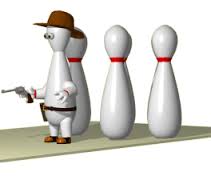 Ort:				Schützenheim Lienz, Pfarrgasse 9 (beim Friedhof)Beginn:			10 Uhr			Siegerehrung:	ca.14 UhrTeilnehmer:			Jungschützen und Jungmarketenderinnen aller 26 
                      Kompanien des Schützenviertel Osttirol
		befreundete Jugendorganisationen Anmeldung:			bis spätestens Freitag, 11. Oktober 2019
		Hauptmann: KIRCHSTÄTTER Alexander
				 Bruneckerstrasse 10
				 9900 LIENZ
                      Tel.: 0676/4373346; email: a.kirchstaeter@gmx.net
            oder:
		JS-Betreuer: KRAUTGASSER Eric
				 Thal-Wilfern 14
                                              9911 ASSLING
                       Tel.: 0664/3256431; email: krautl@gmx.atUnkostenbeitrag:		6 € pro Teilnehmer
Enthalten sind 1 Essen mit Getränk und die Unkosten für den Bewerb (Urkunden, Pokale,…)Bewerb:		Schießen: Luftgewehr 10m, 5 Wertungsschüsse
Kegeln: historische Holzkegelbahn, 3 Wertungsschübe
Quiz: 5 Fragen zum Thema: „Die Völkerwanderung“
Die Teilbewerbe „Kegeln“ und „Quiz“ sind in 3 Altersklassen (6-10 Jahre, 11-14 Jahre, 15-18 Jahre) unterteilt.
Beim Kegeln wird die Bahnlänge entsprechend verringert
Beim Quiz ist die Fragestellung dem Alter angepasst, der Betreuer darf unterstützen, was jedoch die Punkte reduziert.Wertung:			Einzelwertung: Urkunde für 1.-5. Platz, Sachpreise für 
					      alle Teilnehmer
			Mannschaftswertung: jeweils die 3 Besten einer
 						      Kompanie werden als 
						      Mannschaft gewertet, Urkunde 
						      für 1.-3. Platz
			Wanderpokal für die Sieger der Mannschaftswertung.
			Bei der Wertung gibt es keine altersmäßige 
			Unterteilung!Rahmenprogramm:	Für Speis und Trank ist bestens gesorgt!
			Geschicklichkeitsspiele, Tischfußball, Darts, usw.Die Schützenkompanie Lienz wünscht allen Teilnehmern einen fairen Wettkampf und verbleibt mit Tiroler Schützengruß!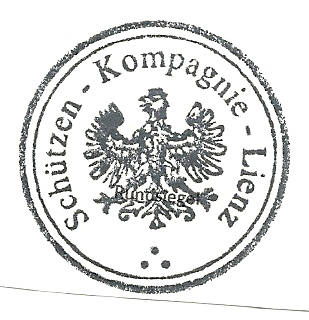 Der Hauptmann:						    	              Der Jungschützenbetreuer: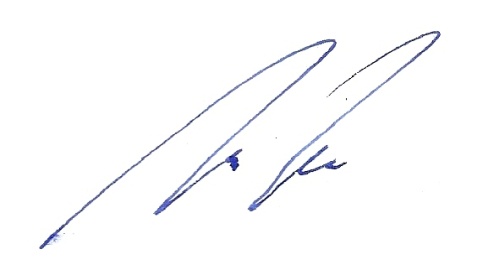 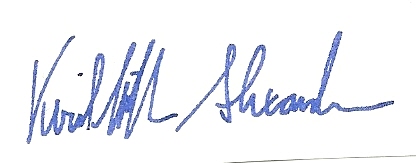  Lienz, im September 2019KIRCHSTÄTTER A., Hptm	                                  			 KRAUTGASSER E., ObJg